Ondertekend door de volgende fracties: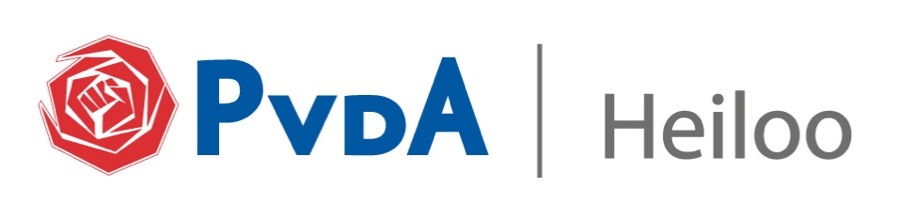 MOTIEMotie bij:(in te vullen door griffie)Kadernota 2023OnderwerpBestemmingsreserve duurzaamheidAanhefDe raad van de gemeente Heiloo in vergadering bijeen op 11 juli 2022InhoudIn het collegeakkoord van Heiloo staat de volgende ambitie opgetekend: ‘Heiloo wil een van de duurzaamste gemeenten worden van Nederland en streeft naar een klimaat neutrale energievoorziening in 2040.’Een belangrijk onderdeel van het realiseren van een klimaat neutrale energievoorziening is het isoleren en verduurzamen van alle woningen in Heiloo. De gemeente speelt een belangrijke rol bij de regievoering hierop en bij het ondersteunen van inwoners hierbij.Voor de uitvoering van deze ambities is financiële ruimte beschikbaar met dank aan de hogere rijksbijdragen aan de gemeenten die dit voorjaar zijn bekendgemaakt en die ook in deze kadernota zijn verwerkt. De tabel met de ontwikkeling van het structureel saldo in dit jaar en in de komende jaren laat zien dat tot en met 2025 per jaar ruim € 2 mln extra middelen beschikbaar komen van het rijk. Dus in vier jaar tijd ruim € 8 mln. Het huidige overschot op de begroting kan gebruikt worden om een bestemmingsreserve voor  verduurzaming van woningen te vormen.ConclusieDe raad draagt het college op:in het uitvoeringsprogramma van het college concrete invulling te geven aan een plan van aanpak voor de verduurzaming van woningen in Heiloo;bij de begroting 2023 voor dit doel een bestemmingsreserve op te nemen.Indieners (fractie en naam)PvdA Heiloo, Annemarieke NieropFractie zetelsV00RTEGENHeiloo20005PvdA3VVD3D663GBH2CDA2Heiloo Lokaal1TOTAAL19 Heiloo-2000GBHPvdACDAVVDHeiloo LokaalD66